                 К А Р А Р						ПОСТАНОВЛЕНИЕ«20» май 2015 й.	                       № 33	            «20» мая .«О присвоении адреса земельному участку»В соответствии с постановлением правительства РФ от 19.11.2014 г. № 1221 «Об утверждении правил присвоения, изменения и аннулирования адресов» на основании входящего заявления ООО "Газпром трансгаз Уфа", в целях обеспечения учета и оформления земельных участков,  ПОСТАНОВЛЯЮ:1. Земельному участку, общей площадью 2814кв.м., с кадастровым номером 02:53:050101:80:ЗУ1, присвоить почтовый адрес:Республика Башкортостан, Шаранский район, СП Зириклинский сельсовет, с. Зириклы, ул. Мостовая, д. 62 кв. 2. 2. Контроль за исполнением  настоящего постановления возложить на управляющего делами администрации сельского поселения Зириклинский сельсовет Шаранского района. Глава сельского поселения                                                      Зириклинский сельсовет                   муниципального районаШаранский район                                                                 Р.С. ИгдеевБАШКОРТОСТАН РЕСПУБЛИКАҺЫШАРАН РАЙОНЫМУНИЦИПАЛЬ РАЙОНЫЕРЕКЛЕ АУЫЛ СОВЕТЫАУЫЛ БИЛӘМӘҺЕ ХАКИМИӘТЕ452641, Шаран районы, Ереклеауылы,Дуслыкурамы, 2Тел.(34769) 2-54-46, факс (34769) 2-54-45E-mail:zirikss@yandex.ru, http://zirikly.sharan-sovet.ruИНН 0251000711, ОГРН 1020200612948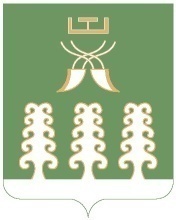 РЕСПУБЛИКА БАШКОРТОСТАНМУНИЦИПАЛЬНЫЙ РАЙОНШАРАНСКИЙ РАЙОНАДМИНИСТРАЦИЯСЕЛЬСКОГО ПОСЕЛЕНИЯЗИРИКЛИНСКИЙ СЕЛЬСОВЕТ452641, Шаранский район, с.Зириклы, ул.Дружбы, 2Тел.(34769) 2-54-46, факс (34769) 2-54-45E-mail:zirikss@yandex.ru, http://zirikly.sharan-sovet.ruИНН 0251000711, ОГРН 1020200612948